In this file we are going to discuss the results of our scale model. We got the data from the analyses of the program tracker. We calculated three kinds of energy. Kinetic, potential and mechanical energy. We made our conclusions based on the difference of these energy. We could not calculate Vx   because there's no horizontal movement.The kinetic energy at the beginning: Data: m = 60 g = 60 . 103 kg            Vb = - 88, 097 m/sWanted: Ekin, bSolution:    Ekin, b = 60 . 103 kg . (- 88,97) m/s  = - 5,3 . 106 JThe kinetic energy in the middleData: m = 60 g = 60 . 103 kg           vm = -115 m/sWanted: Ekin, mSolution: Ekin, m = 60 . 103 kg . (-115) m/s = - 6,9 . 106 JThe kinetic energy at the endData: m = 60 g = 60 . 103 kg             ve = - 250 m/sWanted:  Ekin, eSolution: E kin, e = 60 . 103 kg . (-250) m/s =  - 1,5 . 107JThe difference in kinetic energyΔ Ekin = Ekin, e – Ekin,b          = - 1,5 . 107 - (- 5,3 . 106) = - 1,4 . 107JThe potential energy at the beginningData: m = 60 g = 60 . 103 kg            g = 9,81 m/s2           h = 38 m Wanted: Epot, bSolution:    Epot, b = 60 . 103 kg . 9,81 m/s2 . 38 m = 2,2 . 107 JThe potential energy in the middleData: m = 60 g = 60 . 103 kg            g = 9,81 m/s2           h = 18  m Wanted: Epot, bSolution:    Epot, b = 60 . 103 kg . 9,81 m/s2 . 18 m = 1,1 . 107 JThe potential energy at the endData: m = 60 g = 60 . 103 kg            g = 9,81 m/s2           h = 2  m Wanted: Epot, bSolution:    Epot, b = 60 . 103 kg . 9,81 m/s2 . 2 m = 1,2 . 106 JThe difference in potential energy Δ E pot= Epot, e – Epot,b              = 1,2 . 106 J - 2,2 . 107 J = - 2,0 . 107JThe mechanical energy at the beginningData:  Ekin, b = - 5,3 . 106 J           Epot, b = 2,2 . 107 JWanted: Emech, bSolution: Emech, b = Ekin,b + Epot,b = - 5,3 . 106 + 2,2 . 107 J = 2,7 . 10 7JThe mechanical energy in the middleData:  Ekin, m = - 6,9 . 106J           Epot, m = 1,1 . 107JWanted: Emech, mSolution: Emech, m = Ekin,m + Epot,m =  - 6,9 . 106 + 1,1 . 107J  = 5,1 . 106 JThe mechanical energy at the endData:  Ekin, e = - 1,5 . 107J           Epot, e =  1,2 . 106 JWanted: Emech, eSolution: Emech, e = Ekin,e + Epot,e =  - 6,9 . 106 J + 1,1 . 107J = 4,1 . 106JThe difference in mechanical energy Δ E mech= Emech, e – Emech,b                  =  4,1 . 106J - 2,7 . 10 7J = - 2,2 . 107JConclusion We can conclude that our results are not completely correct, because we used a scale model. We realized that our vx-graphic is not important, because we have a drop tower and the graphic is based on the left and right movements in its drop. The speed increases when it drops, that’s also what we thought, because it only falls because of the gravity. It’s not a smooth line because it slipped at the end.This graph is not useable  because there’s no horizontal movement. 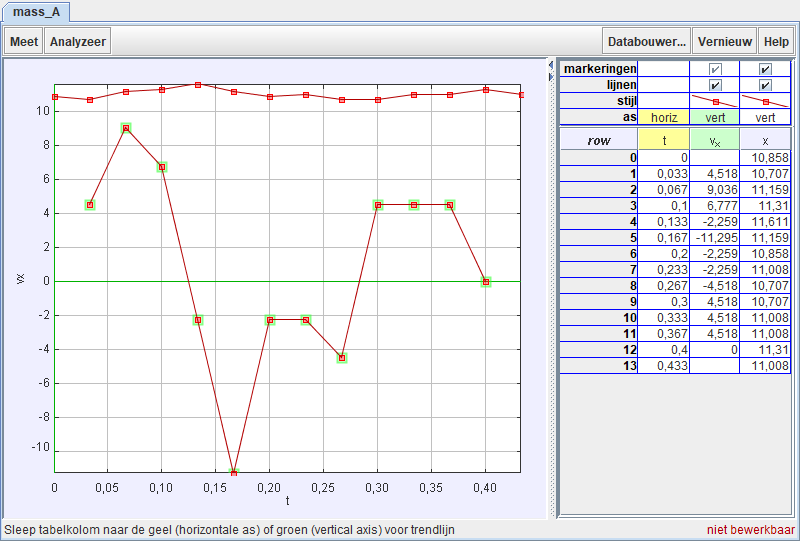  This is the Vx(T) graph and shows the speed of the falling cage. It’s not a smooth graph because it slipped at the end.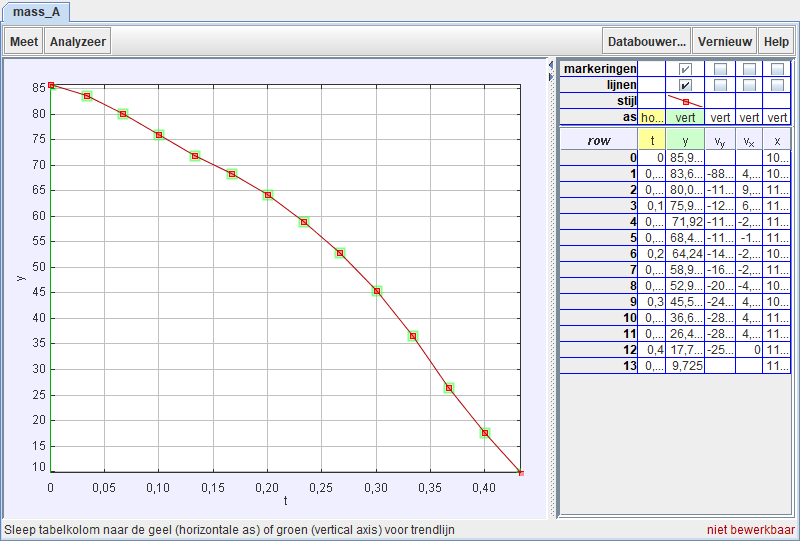 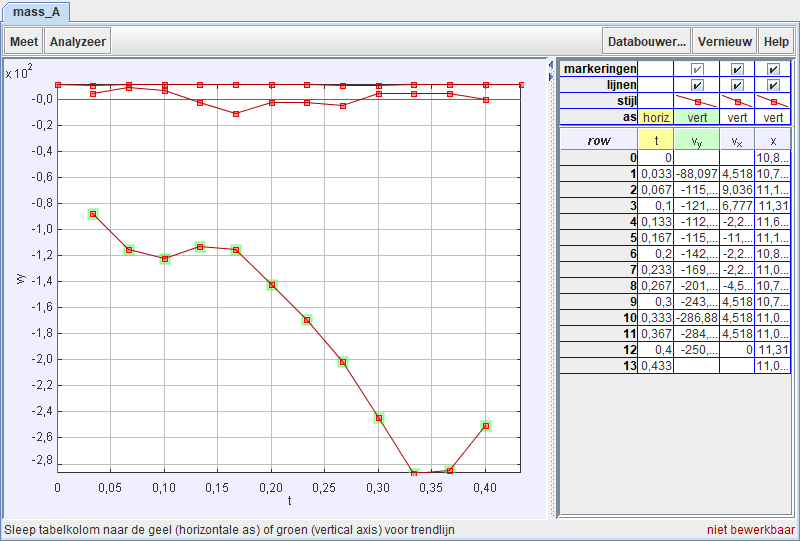 This is the Y(T) - graph and shows the height of our cage in function of the time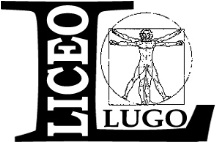 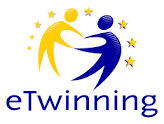 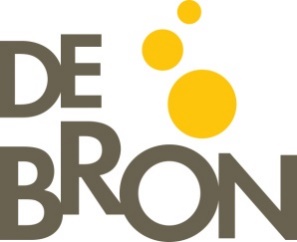 VRIJE ASO.SCHOOLLet’s go for a ride! The physics of roller-coastersLet’s go for a ride! The physics of roller-coastersLet’s go for a ride! The physics of roller-coastersCreating a scale model and performing
measurements on the model Creating a scale model and performing
measurements on the model Creating a scale model and performing
measurements on the model   Ekin = m . v2  Epot = m . g . h Emech = Ekin + Epot